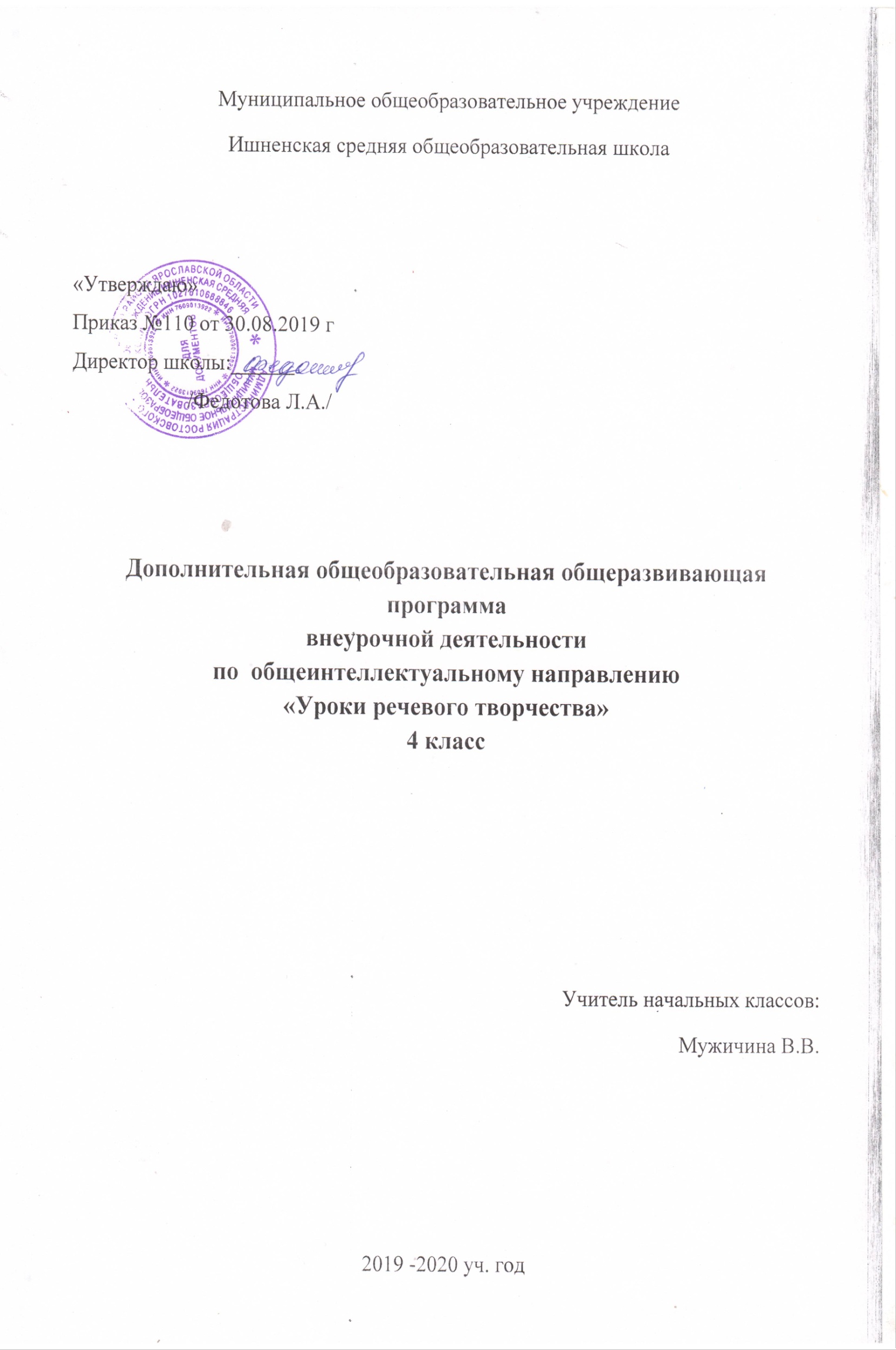 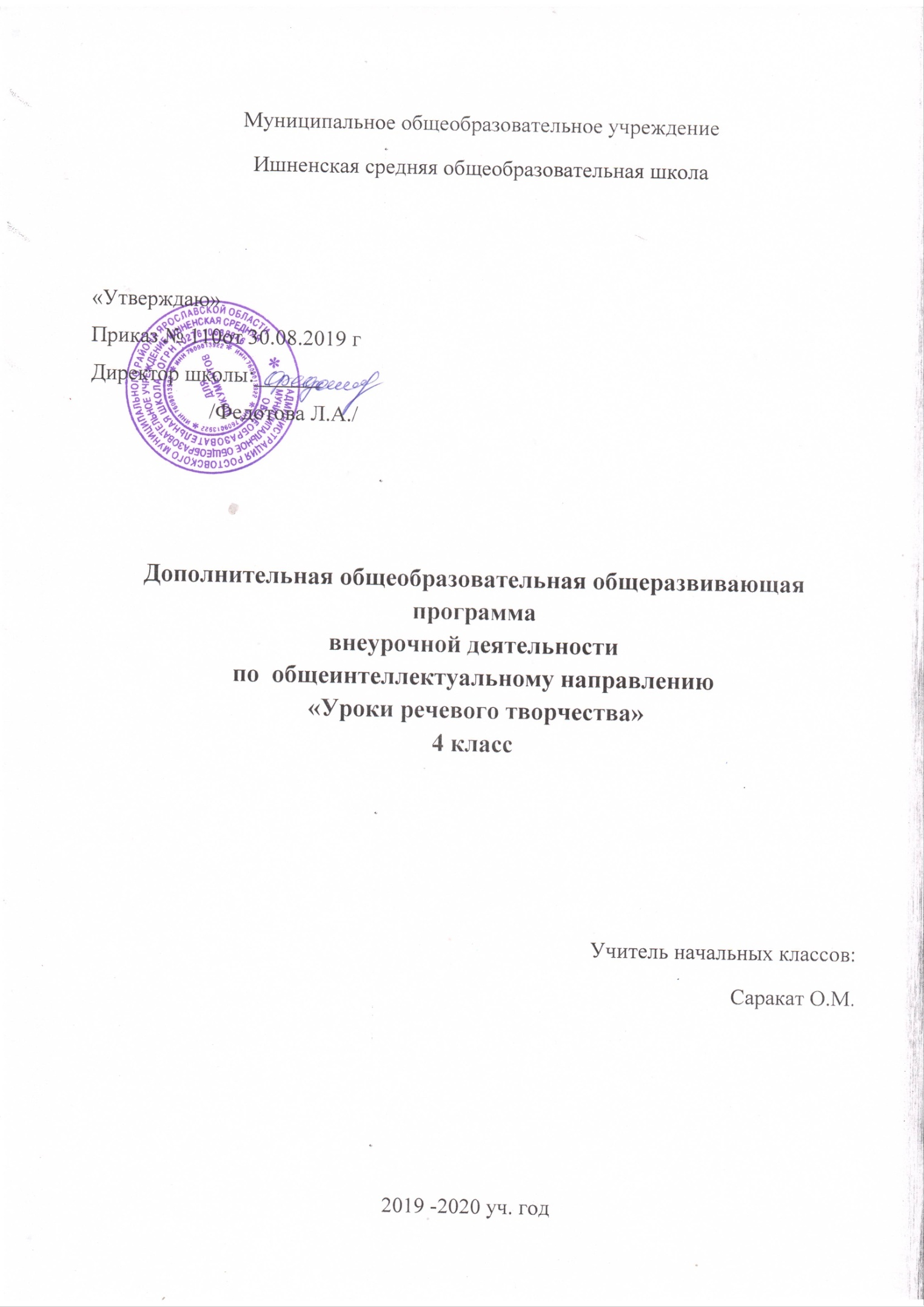 Пояснительная записка        Рабочая программа к курсу «Уроки речевого развития» составлена в соответствии с требованиями Федерального государственного образовательного стандарта начального общего образования,на основе программы «Речевое развитие» Каландарова Н.Н.,   с использованием   методического пособия Каландарова Н.Н «Уроки речевого творчества». – Москва: Вако, 2008 г. Программа  реализуется в рамках «Внеурочной   деятельности»  по общеинтеллектуальному направлению.Программа данного курса представляет систему занятийнаразвитие речи и творческих способностей у младших школьникови рассчитана на четыре года обучения. В первом классе 33 часа (1 час в неделю),2-4 классах -34часа (1 ч в неделю)Важнейшая роль в реализации целей и задач, стоящих перед начальной школой, принадлежит изучению родного языка. Поэтому возникает потребность и необходимость поиска и разработки таких методических приемов и средств обучения, которые способствовали бы развитию устной и письменной речи, творческого мышления обучающихся.Важнейшая задача учителя – создание условий для появления у учащихся положительных эмоций по отношению к учебной деятельности.Цель курса: углубление и расширение знаний учащихся по русскому языку, развитие активного, самостоятельного творческого мышления, связной речи, эмоционального мира ребенка.Специфические принципы, на которые опирается содержание и структура программы “Речевое творчество”: художественно-эстетический принцип;принцип интеграции;принцип сотрудничества, творческого партнерства учителя и учащихся;принцип поощряемости творческих успехов каждого ученика.Уроки речевого творчества – это уроки нравственности. Они на материале сказок, рассказов, сочинений воспитывают у учащихся добрые чувства. Развитие, совершенствование и обогащение речи – главная задача уроков речевого творчества. Разнообразные методы и приемы, используемые на уроке речевого творчества, повышают эмоциональный уровень ребенка, способствует формированию позитивного отношения к учебе.Все уроки речевого творчества входят как составная часть в изучение грамматико-орфографических тем. Формирование речевых умений в каждом классе строится по этапам. Содержание этапов определяется целью и задачами обучения, направленными на формирование творческих речевых умений, исходя из которых, выбираются виды упражнений в связной речи.Ценностные ориентиры содержания курса «Уроки речевого творчества»Ценность общения – понимание важности общения как значимой составляющей жизни общества, как одного из основополагающих элементов культуры.Ценность добра и истины – осознание себя как части мира, в котором люди соединены бесчисленными связями, основывается на признании постулатов нравственной жизни.Ценность труда и творчества – признание труда как необходимой составляющей жизни человека, творчества как вершины, которая доступна любому человеку в своей области.Ценность гражданственности и патриотизма – осознание себя как члена общества; желание служить Родине, своему народу; любовь к природе своего края и страны, восхищение культурным наследием предшествующих поколений.Личностные, метапредметные и предметные результаты освоения учебного предметаЛичностными результатами изучения курса «Уроки речевого творчества» является формирование следующих умений: – осознавать роль речи в жизни людей;– объяснять некоторые правила вежливого, уместного поведения людей при общении (правила при разговоре, приветствии, извинении и т.д.).Метапредметными результатами изучения курса «Уроки речевого творчества» является формирование следующих универсальных учебных действий (УУД).Регулятивные УУД: – соблюдать некоторые правила вежливого общения в урочной и внеурочной деятельности;– реализовывать простое высказывание на заданную тему;– самостоятельно работать с некоторыми заданиями, осознавать недостаток информации, использовать школьные толковые словари; – учиться договариваться о распределении ролей в игре, работы в совместной деятельности;- учиться отличать верно выполненное задание от неверного,- учиться совместно с учителем и другими учениками давать эмоциональную оценку деятельности товарищей. – делать простые выводы и обобщения в результате совместной работы класса.Познавательные УУД:- ориентироваться в своей системе знаний: отличать новое от уже известного с помощью учителя. - получить информацию для высказывания, интересно раскрыть тему и главную мысль в сочинении, - добывать новые знания: находить ответы на вопросы, используя литературу, свой жизненный опыт и информацию, полученную от учителя. - перерабатывать полученную информацию: делать выводы в результате  совместной  работы всего класса.Предметными результатами изучения курса «Уроки речевого творчества» является формирование следующих умений: – различать устное и письменное общение; – отличать текст от набора предложений, записанных как текст; – находить по абзацным отступам смысловые части текста;– выбирать подходящий заголовок из предложенных вариантов, придумывать заголовки к маленьким текстам;– осознавать роль ключевых слов в тексте, выделять их;– выделять начальные и завершающие предложения в тексте, осознавать их роль как важных составляющих текста;– сочинять несложные сказочные истории на основе начальных предложений, рисунков, опорных слов;- редактировать текст с целью совершенствования его содержания, структуры и речевого оформления, - использовать языковые средства, соответствующие целям высказывания, его типу и стилю. - отражать чувства, настроение, эмоциональное отношение к описываемому.Содержание курса4-й класс Развитие речевых умений и навыков (устная форма).Обучение правильному (орфоэпическому) произношению слов при чтении. Убыстрение и замедление темпа речи и чтения, увеличение и уменьшение силы голоса (от громкой речи и наоборот) в зависимости от речевой ситуации и коммуникативной задачи высказывания. Упражнения в решении речевых задач (выразить удивление, восхищение, сомнение) при чтении текста.Развитие речевых умений и навыков (письменная форма).Сочинение собственных стихов, сказок, загадок. Отзыв о любимых стихах. Знакомство с терминами, как сравнение, эпитеты, метафора, олицетворение. Сочинения с включением образных выражений, сочинение в рисунках, сочинения-миниатюры по заданным темам. Изменение позиции учащегося: роль автора, слушателя-критика. Создание своих мини-произведений на определенную тему с элементами художественного и научного описания. Умение эмоционально откликаться на прекрасное в жизни и произведениях искусства. Умение образно воспринимать внешний мир, изображать его в рисунках. После написания сочинения-миниатюры систематически проводятся уроки редактирования. В первом классе уроки речевого творчества – это подготовка учащихся к творческой деятельности. Учащиеся под руководством учителя составляют устные рассказы по готовому плану, по коллективно составленному плану, по опорным словам, по сюжетной картине, по серии сюжетных картинок, по наблюдениям.Тематическое планирование4-й классМатериально-техническое обеспечение факультатива.1. Работа по данному курсу обеспечивается следующей литературой:  КаландароваН.Н.Уроки речевого творчества в 4 классе. Глазов, 2002.Кудина Г.Н. Литература как предмет эстетического цикла. М., 1992.Ладыженская Т.А. Речь. Речь. Речь. М., 1980.Синицын В.А. Путь к слову. М.,1996.2. Технические средства обучения: классная доска с набором приспособлений для крепления таблиц, постеров   и картинок; аудиоцентр/магнитофон; диапроектор(по возможности);; мультимедийный проектор (по возможности); экспозиционный экран (по возможности); компьютер (по возможности);№п/пДата(п)Дата (ф) Сочинение в рисунках (пиктография).Осенний листок. Листопад.Цветная сказка. Желтая, белая, черная, зеленая сказка.Значение и выразительные возможности слов «смеяться», «плакать».Что я чувствую и представляю, когда слышу слово «доброта».Сочинение стихотворений по заданной рифме.Моя мечта.Сочинение-миниатюра на тему «В цирке» с использованием фразеологизмов.Что я чувствую и представляю, когда слышу слово «дружба».Сравнительное описание птиц.Что я чувствую и представляю, когда слышу слова «тревога», «волнение», «беспокойство».Моя любимая одежда.Моя любимая фотография.Что я умею делать.Я хочу быть…Олимпиада.Моя любимая игра.Моя школа. Мой класс. Мой любимый урок. Мой школьный день.Сравнительное описание кошки и собаки.Кактусы.Сочинение загадки наоборот Весенние загадки.Бабушка и дедушка в моей жизниВолшебная сказка (работа в группах).Реклама. Заметка в газету.Сочинение-миниатюра по необычному началу «Если вдруг…».Укрась слово.Сочинение на свободную тему  (в парах).Что я знаю о цифре 7Аквариум.Вулканы.Дожди.Что красивее всего?Олимпиада.